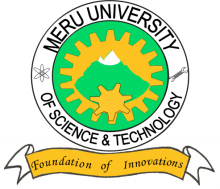 MERU UNIVERSITY OF SCIENCE AND TECHNOLOGYP.O. Box 972-60200 – Meru-Kenya.Tel: 020-2069349, 061-2309217. 064-30320 Cell phone: +254 712524293, +254 789151411Fax: 064-30321Website: www.must.ac.ke  Email: info@must.ac.keUniversity Examinations 2015/2016THIRD YEAR, FIRST SEMESTER EXAMINATION FOR BACHELOR OF SCIENCE BIOCHEMISTRY AND BACHELOR OF SCIENCE BIOLOGICALSZL 2314: BASIC IMMUNOLOGYDATE: NOVEMBER, 2015							TIME: HOURSINSTRUCTIONS:  Answer question one COMPULSORY and any other two questions.QUESTION ONE – (30 MARKS) Describe the structure and function of each of the following blood cells.	(10 Marks)Monocytes Mast cells  Macrophages  Basophils  Eosinophils Explain the meaning of the following terms;					(6 Marks) AntigenAdjuvantHypersensitivity Humoral immunityDiscuss briefly the following;							(10 Marks)Structure of the secreted form of Ig A dimerFundamental features of the immune responseThe central (primary) and peripheral (secondary)lymphoid organs	(i)    State the function of the Fc portion of an antibody.			(2 Marks)    (ii) Distinguish between isotype, allotype and idiotype.			(2 Marks)QUESTION TWO (20 MARKS)			Describe the term hypersensitivity.						(2 Marks)Discuss the various types of hypersensitivity reactions.			(18 Marks)QUESTION THREE (20 MARKS)Compare and contrast B cells and T-cells with respect to their formation, structure and roles in immune response.							(15 Marks)Outline the forces involved in antibody antigen interactions.			(5 Marks)QUESTION FOUR (20 MARKS) Discuss the main differences between innate and adaptive immune response.(10 Marks)Describe the protective immune response likely to be mounted against a virus, extracellular bacteria and extracellular protozoa.						(10 Marks)QUESTION FIVE (20 MARKS)Compare and contrast humoral and cell-mediated immunity.			(20 Marks)